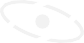 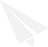 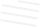 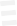 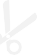 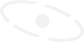 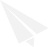 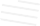 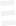 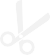 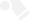 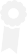 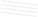 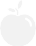 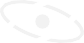 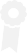 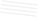 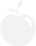 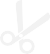 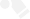 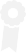 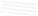 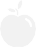 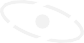 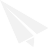 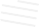 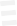 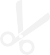 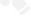 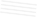 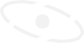 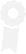 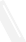 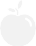 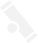 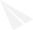 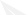 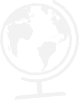 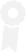 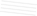 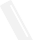 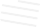 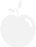 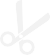 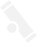 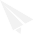 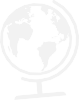 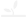 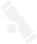 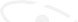 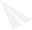 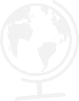 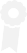 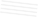 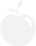 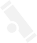 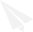 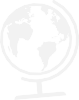 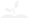 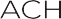 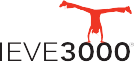 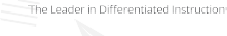 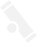 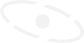 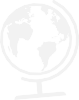 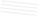 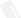 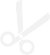 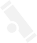 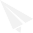 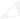 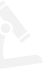 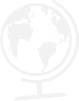 Graphic OrganizerDebating Poll ResponsesTitle:  	Do you agree or disagree?Place the poll question in the organizer below. Record the answer choices as well as supporting and opposing arguments for each one. Be sure to include evidence from the text to support your answer. Use the ideas from the organizer to defend your position.Argument Phrases:One major advantage of	in spite of	on the other hand	furthermore one major disadvantage of	one point of view	nevertheless	howeverapart from this/that	in the first place	to start with	even though© 2016 Achieve3000Choice #1:Choice #1:Here’s what I think and why:Supporting evidence from text:Opposing arguments from text:Choice #2:Choice #2:Supporting evidence from text:Opposing arguments from text: